  1.  Check service information for the recommended steps to follow when testing or      servicing the positive crankcase ventilation (PCV) system.	__________________________________________________________________	__________________________________________________________________  2.  Check service information and describe the location of the following: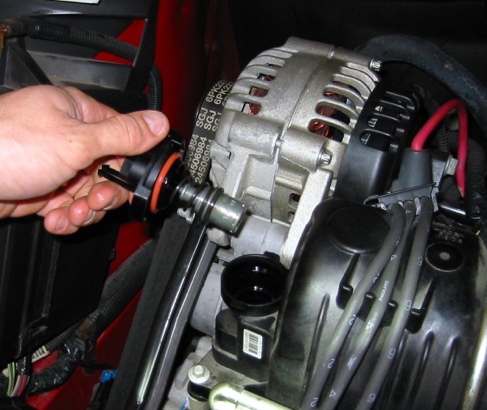 		PCV valve _______________________________		Crankcase vent filter _______________________		Fixed orifice (if equipped) __________________		Other (describe) __________________________  3.  What is specified replacement interval for the PCV valve?		_________________________________________________________________  4.  Remove and clear the PCV valve (if equipped) and note the condition.		  Like new			  Very dirty		  Slightly dirty		  Valve clogged or stuck		  Other (describe) _______________________________________________  5.  Based on the test and inspection and on the recommendation of the vehicle      manufacturer, what is the needed action?	__________________________________________________________________